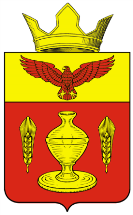 Волгоградская областьПалласовский муниципальный районГончаровский сельский Совет________________________________________________________________Р Е Ш Е Н И Еот 29 сентября 2014года               п.Золотари                                        № 24\1В соответствии с пунктом 1 части 4 статьи 35 Федерального закона № 131-ФЗ от 06.09.2003 года «Об общих принципах организации местного самоуправления в РФ», со статьей 1 Закона Волгоградской области от 29 мая 2014 года № 70-ОД « О некоторых вопросах формирования органов местного самоуправления в Волгоградской области», в целях формирования представительного органа Палласовского муниципального района,  Гончаровский сельский СоветРЕШИЛ:          1.Избрать депутата Гончаровского сельского Совета Синицина Александра Петровича  в состав Палласовской районной Думы Волгоградской области.          2. Направить настоящее решение в Палласовскую районную Думу Волгоградской области и в Территориальную избирательную комиссию Палласовского муниципального района.          3. Контроль за исполнением настоящего решения оставляю за собой.          4. Настоящее решение вступает в силу с момента его официального опубликования (обнародования). Глава Гончаровского сельского поселения                                                         К.У.Нуркатоврег. №42/2014 «Об избрании депутата Гончаровского сельского Советав состав Палласовской районной Думы Волгоградской области».